26 апреля 2022 г. в рамках деятельности Центра трансфера образовательных технологий ЯГПУ им. К.Д. Ушинского по направлению «Научно-методическая поддержка учителя сельской школы» состоялся очный семинар из цикла обучающих семинаров «Дни сельской школы» по теме Детско-взрослые сообщества как фактор саморазвития субъектов образовательных отношений» (на базе Первомайской  СШ) В работе семинара приняли участие педагогические работники образовательных организаций  Первомайского района. Открыла семинар  старший методист отдела образования  Первомайского МР Иванова Мария Владимировна, поприветствовав и пожелав всем плодотворной работы.  Директор школы Соколова Татьяна Анатольевна раскрыла тему семинара, познакомила присутствующих с работой педагогов по данной проблеме.Михайлова Татьяна Геннадьевна, педагог-психолог, в своем выступлении  познакомила педагогов с понятием «детско-взрослое сообщество», на основе ряда признаков дала сравнение данного понятия с категорией «коллектив», выделила основные характеристики, функции  детско-взрослого сообщества. Яркими были выступления педагогов школы: Грибковой Ольги Александровны, Соколовой Ирины Михайловны, Сальниковой Екатерины Валентиновны, Савельевой Зои Васильевны, Кузнецовой Натальи Михайловны, которые представили свой опыт организации детско-взрослых сообществ: «Растем вместе», «Корабль надежды», «Золотая нить добра и милосердия»,  «Литературное краеведение», «Радуга». Педагогами школы были проведены открытые занятия в дошкольной разновозрастной группе и в основной школе.В группе дошкольного возраста  проходило итоговое занятие проекта «Пасхальная радость». На открытом занятии родители, представители общественности, специалисты библиотеки были участниками образовательного процесса: Медведева М.А. –прихожанка Спасского Храма рассказала детям о праздничном звоне колоколов - Пасхальном благовесте. Хапаева Н.Г. рассказала о праздничных куличах и научила детей украшать их. Хапаева К.С. рассказала о писанках и крашенка, и дети с удовольствием раскрасили пасхальные яички, а Соболева Лариса Александровна- дизайнер научила детей украшать праздничный стол. Для учащихся 5-7 классов проходили «Сахарные беседы» с элементами реконструкции. На праздничную беседу были приглашены бабушки наших обучающихся. Они рассказали о том, как проходили такие беседы, какие престольные праздники отмечали в их деревнях. Ребята вместе с бабушками пели частушки, плясали топотуху, играли в старинные народные игры. Все это сопровождалось веселыми наигрышами местного гармониста. Никто не остался в стороне, даже гости пустились в пляс.Участники семинара  отметили  значимые функции детско-взрослых сообществ: социальные функции  (обеспечение преемственности, передача подрастающему поколению культурных,  национальных традиций и обычаев,  позитивного опыта, активизация социальной активности). Функции социализации детей: овладение способами, средствами взаимодействия с окружающим социумом; изучение, освоение, укрепление, развитие   культурных, нравственных ценностей и традиций; накопление опыта сотрудничества с представителями разных возрастов в разных общностях, существующих  в реальности. Коммуникативные функции: развитие межпоколенных связей; взаимопонимания  и взаимоотношений между взрослыми и детьми; формирование благоприятного климата для проявления и развития ребенка, всех субъектов общности; расширение круга общения посредством различных видов деятельности и взаимодействия взрослых и детей. Функции развития и самореализации детей:  освоение  общечеловеческих нравственных ценностей и отношений; расширение возможностей для проявления и развития индивидуальности,  развитие ответственности, самостоятельности и творчества;  проявление и развитие субъектности; удовлетворение потребности  в самореализации; стимулирование саморазвития.Высоко оценили участники семинара  работу педагогического коллектива – Первомайской средней школы. Гости единодушно отметили несомненную пользу от проведенного семинара и выразили благодарность Байбородовой Людмиле Васильевне,д.п.н,профессору, заведующему кафедрой педагогических технологий, руководителю научного центра РАО при ЯГПУ за научное сопровождение  работы по данной теме и проведение семинара.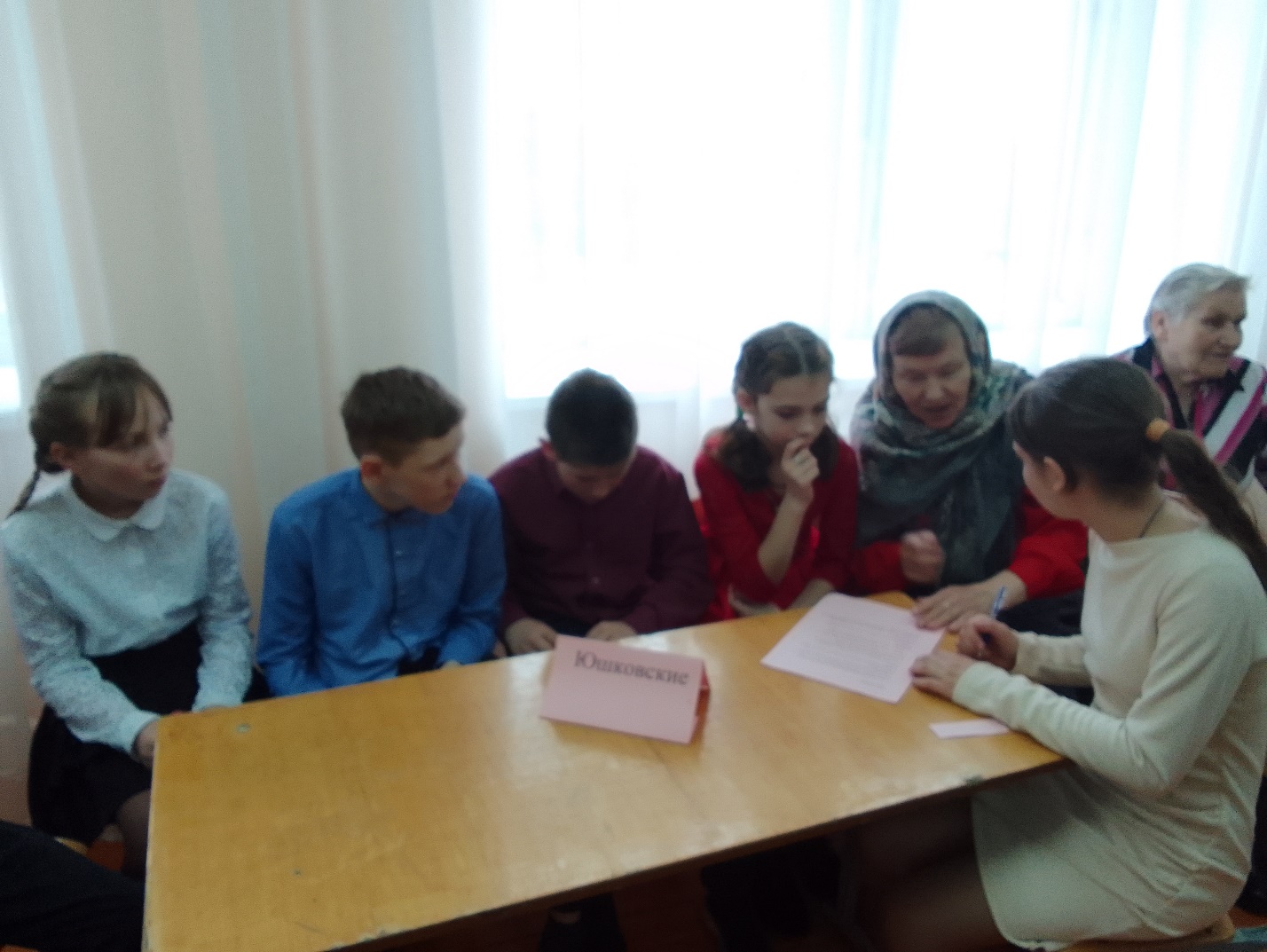 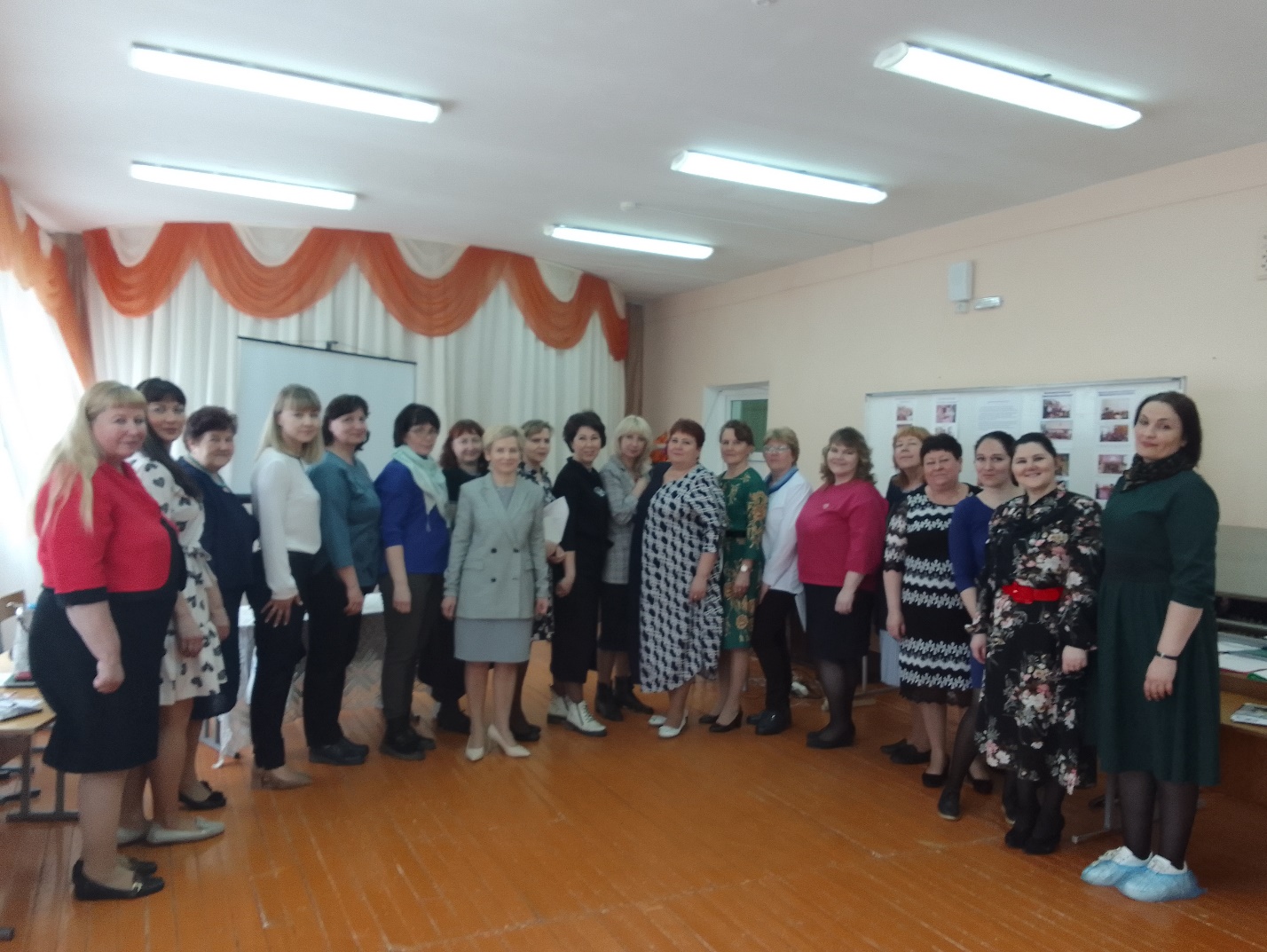 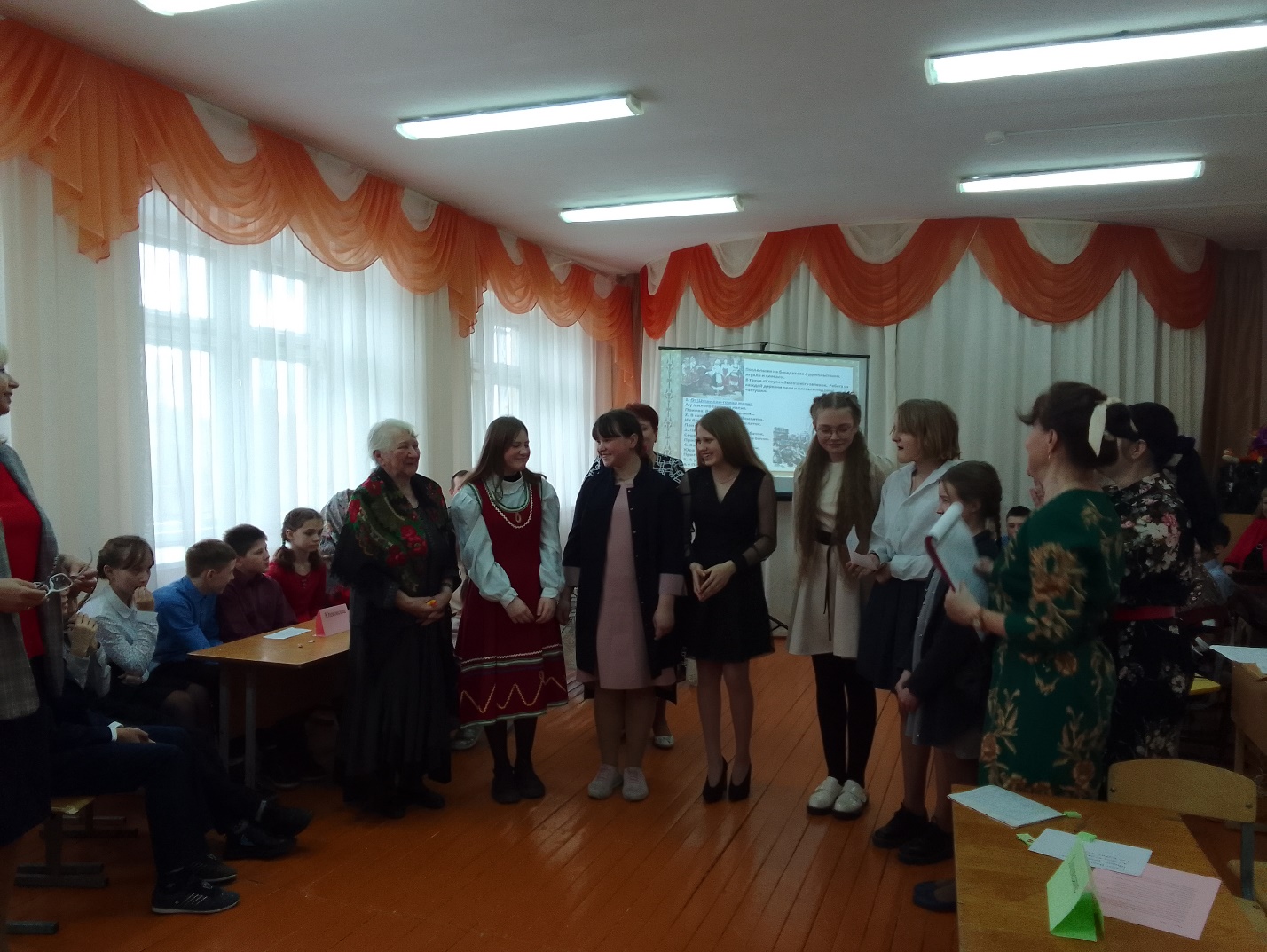 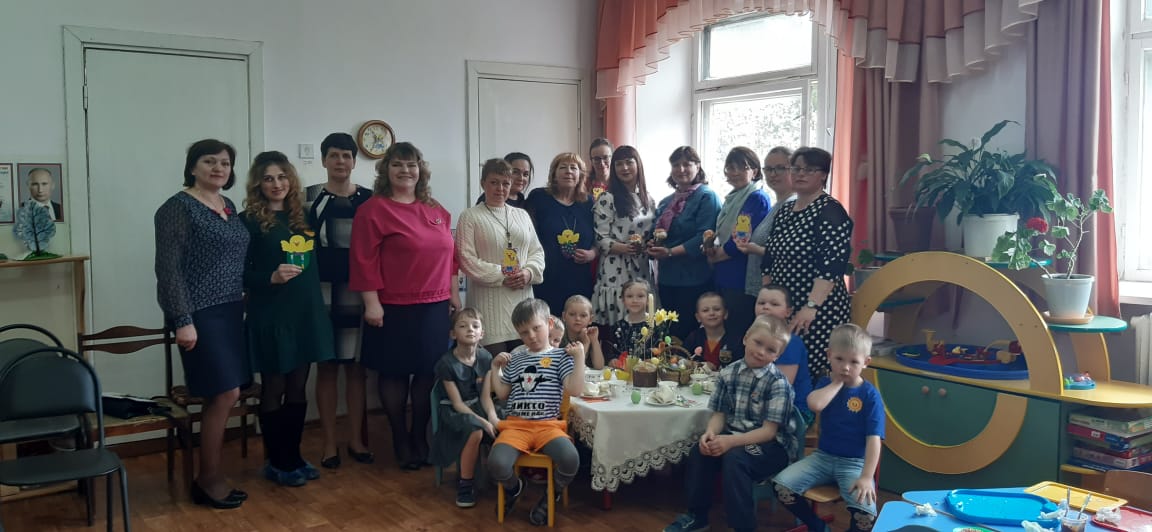 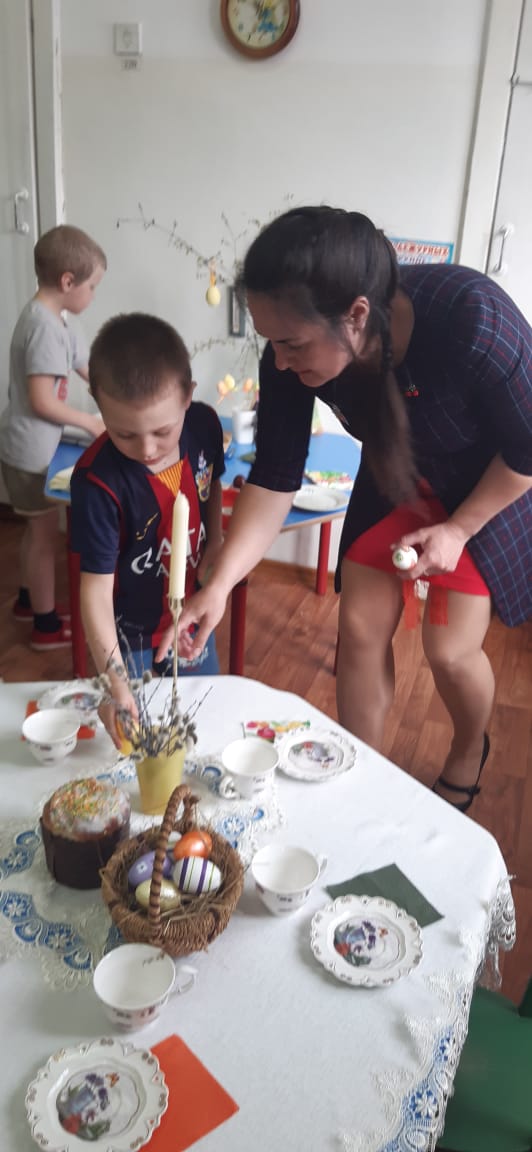 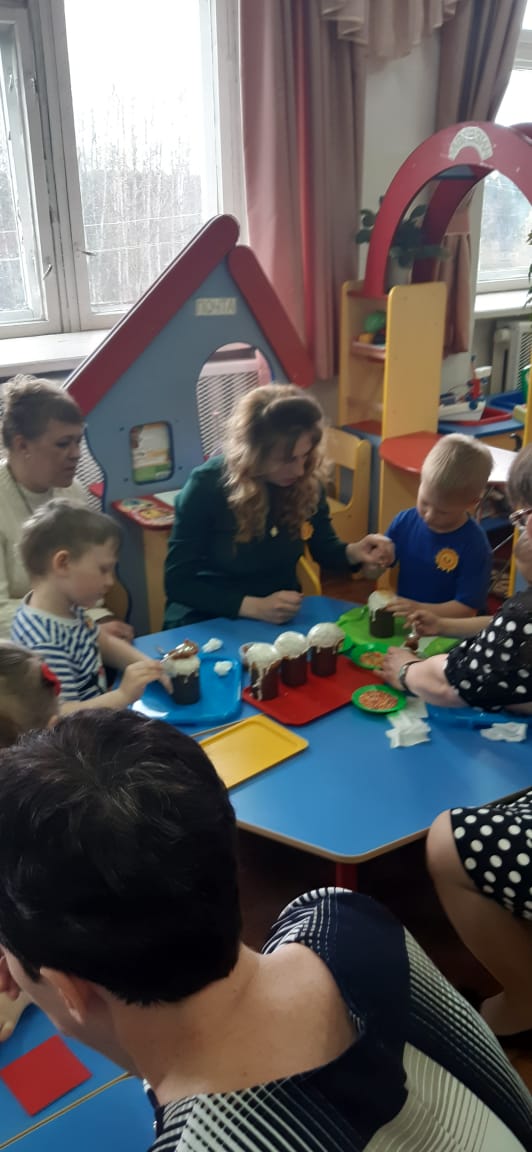 